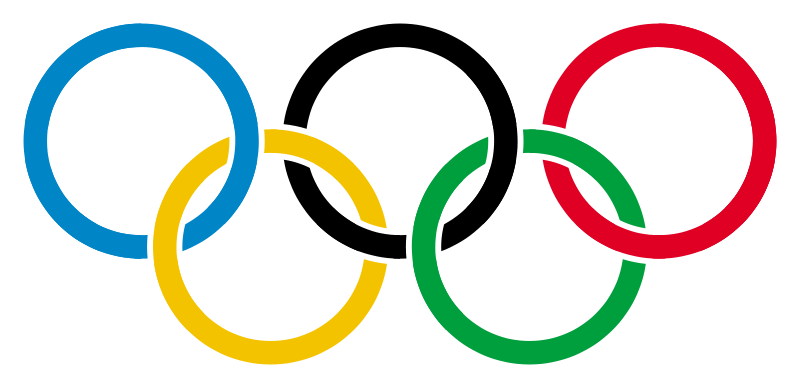 Answers (comments):New York never hosted the gamesFootball is not one of the disciplines that make up the athletics1985 is not an Olympic yearLongius isn’t one of the words making up the motto of the gamesSquash is not an Olympic disciplinePlatin is not one of the metals of the medals you can winAutumn games Olympic dish is not a symbol of Olympic gamesThe African continent never hosted the OlympicsBolivia never won a medalPierre de Coubertin “invented” the modern games. The others are famous medal winnersCompetition is not one of the three pillars of the games.